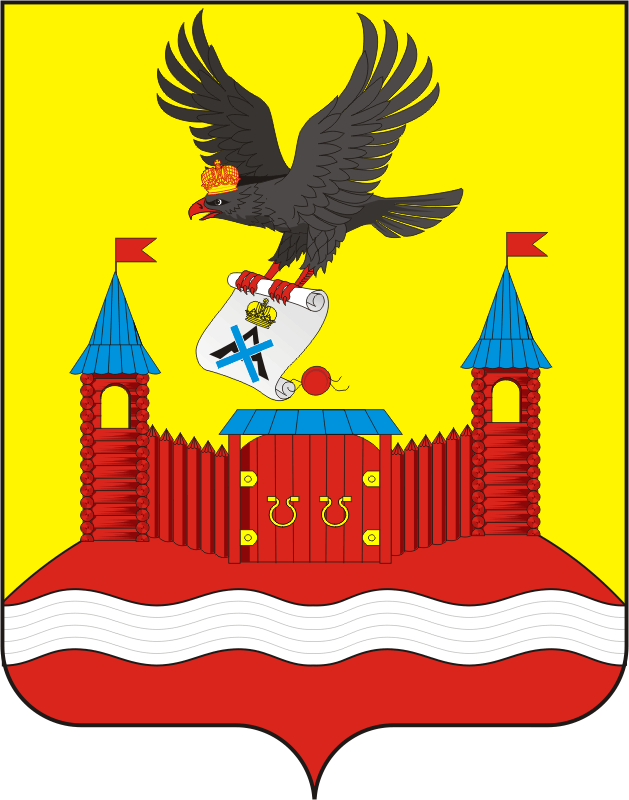 АДМИНИСТРАЦИЯ НОВОЧЕРКАССКОГО СЕЛЬСОВЕТАСАРАКТАШСКОГО РАЙОНА ОРЕНБУРГСКОЙ ОБЛАСТИРАСПОРЯЖЕНИЕ__________________________________________________________________19.12.2018                            	с.Новочеркасск		                       № 24-рО назначении должностного лица,ответственного за работу по профилактикекоррупционных и иных правонарушений 	В соответствии с Федеральным законом от 25 декабря 2008 года                 № 273-ФЗ «О противодействии коррупции», руководствуясь Указом Президента  Российской Федерации от 21 сентября 2009 № 1065 «О проверке достоверности и полноты сведений, представляемых гражданами, претендующими на замещение должностей федеральной государственной службы, и федеральными государственными служащими, и соблюдения федеральными государственными служащими требований к служебному поведению»: 1. Назначить ответственным за работу по профилактике коррупционных и иных правонарушений в администрации Новочеркасского сельсовета Саракташского района  – специалиста 1 категории администрации Новочеркасского сельсовета Юсупову Гульнару Мурзагалеевну.	2. Юсуповой Г.М. организовать работу по профилактике коррупционных и иных правонарушений в администрации Новочеркасского сельсовета	3. На время отсутствия Юсуповой Г.М. (при убытии в отпуск, командировку, временной нетрудоспособности и т.д.) исполнение обязанностей по профилактике коррупционных и иных правонарушений в администрации поселения возложить на специалиста I категории Волохину Татьяну Ивановну.■4. Контроль за выполнением распоряжения оставляю за собой.Глава администрацииНовочеркасского сельсовета                                             Н.Ф. СуюндуковС распоряжением ознакомлена: _____________ Г.М.Юсупова                                                       _____________ Т.И.Волохина